Hutton Rudby Primary School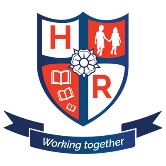 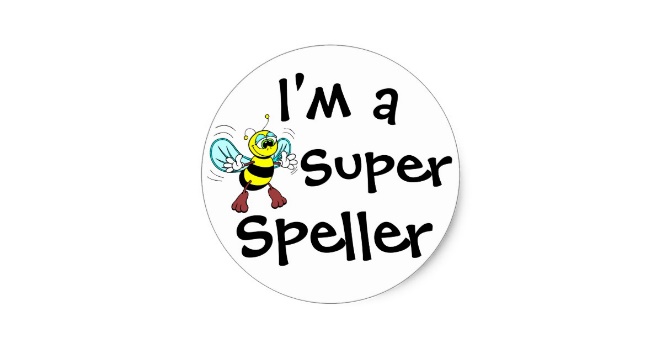 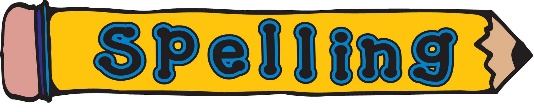 Challenge Words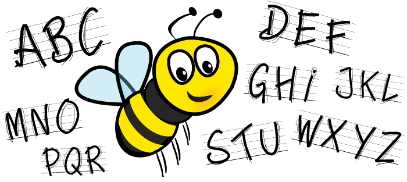 questionquarterpurposepromiseprobablypressurepotatoespossiblepossessionpossesses 